Danışmanlık, Konuşmacı ve Diğer Hizmetler İçin Talep Formu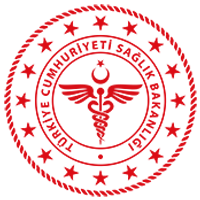 T.C.SAĞLIK BAKANLIĞIHAYDARPAŞA NUMUNE EĞİTİM VE ARAŞTIRMA HASTANESİ BAŞHEKİMLİĞİNE1.Talep edilen hizmetin türüKonuşmacı, oturum başkanlığı (konferans, kongre, seminer, eğitim toplantıları vb.)1.Talep edilen hizmetin türüDanışmanlık1.Talep edilen hizmetin türüKurs1.Talep edilen hizmetin türüEğitim1.Talep edilen hizmetin türüDiğer ( Lütfen belirtiniz)2. Hizmetin Adı3. Hizmetin gerçekleştirileceği adres4. Talep edilen hizmetin tarihi ve adı 5. Hizmet talep edilen personel6.Hizmet karşılığı ödenecek tutar7.  Talepte bulunan destekleyici temsilcisi9. Destekleyici İletişim bilgileri (adres ve telefon)10.Konuşmacı İletişim Bilgileri (adres ve telefon)13. Tarih/İmza/Kaşe (Firma)14. Tarih/İmza/ Kaşe (Konuşmacı)